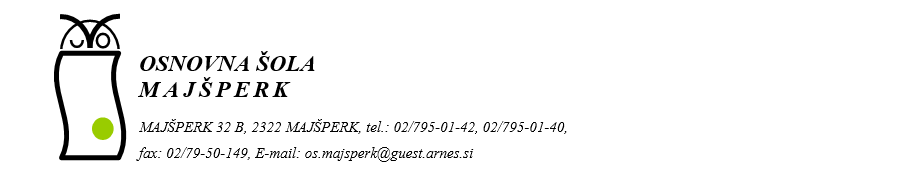 OBVESTILO O ODSOTNOSTI__________________________________                                                                                         Ime in priimek starša/skrbnika                                                                                                                                                                                             Obveščamo, da je učenec/učenka __________________________ iz _________ razreda,                                                                                                  Priimek in ime učenke oz. učenca                razred/oddelekizostal/a  od pouka:Čas odsotnosti: ________________________________________________________________________                                                                          Datum in število ur            ________________________________________________________________________                                                                          Datum in število ur Vzrok odsotnosti: ________________________________________________________________________            ________________________________________________________________________            ________________________________________________________________________            ________________________________________________________________________Datum: ___________________                     Podpis starša oz. skrbnika: _____________________Datum prejema opravičila: _________________  Podpis razredni/ka/čarke: _________________